РОССИЙСКАЯ ФЕДЕРАЦИЯХанты-Мансийский автономный округ-Югра, Березовский районМуниципальное бюджетное общеобразовательное учреждениеИГРИМСКАЯ СРЕДНЯЯ ОБЩЕОБРАЗОВАТЕЛЬНАЯ ШКОЛА  имени Героя Советского Союза Собянина Гавриила Епифановича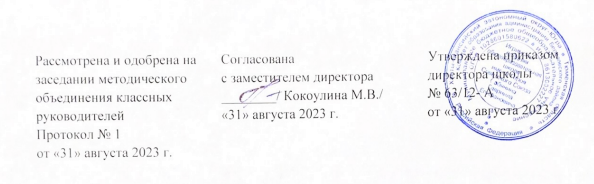 Рабочая программа внеурочной деятельностипо социальному направлению«Новичок в средней школе»для обучающихся 5 классов2023-2024 учебный годИгрим2023 г.Пояснительная запискаПрограмма внеурочной  деятельности «Новичок в средней школе» разработана  на  основе  требований  к результатам  освоения  основной  образовательной  программы  основного  общего образования  Муниципального  бюджетного  общеобразовательного  учреждения Игримская средняя общеобразовательная школа имени Героя Советского Союза Собянина Гавриила Епифановича,  с учетом авторских программ: «Первый раз в 5класс: Программа адаптации детей к средней школе» (автор Коблик Е.Г.); «Я и Мы» тренинговые занятия по формированию социальных навыков для обучающихся 5-го класса (авторы: Родионов В.,Ступницкая М.). Согласно учебному плану на реализацию программы отводится в 5 классе 34 часа в год. Промежуточная аттестация осуществляется в виде стартовой и итоговой психологической диагностики, итогового занятия по каждому изученному разделу и по курсу в целом. Реализация  рабочей программы в полном объеме достигается при необходимости за счет использования современных педагогических технологий, в том числе дистанционных.Срок реализации рабочей программы 1 год.Рабочая программа реализуется с учетом программы воспитания школы.Цель: оказание психолого-педагогической поддержки обучающихся 5-х классов в период их адаптации к условиям обучения в средней школе.Задачи:Формирование у детей позитивной Я-концепции и устойчивой самооценки, снижение уровня школьной тревожности;Формирование устойчивой учебной мотивации детей;Создание классного коллектива через формирование групповой сплоченности и выработку системы единых обоснованных требований;Повышение уровня психологической готовности к обучению, формирование учебных навыков;Освоение детьми школьных правил;Выработка норм и правил жизни класса;Формирование адекватных форм поведения в новыхшкольных ситуациях;Развитие социальных и коммуникативных умений, необходимых для установления межличностных отношений друг с другом, с новыми учителями и другими сотрудниками школы.Взаимосвязь с программой воспитанияРабочая программа курса внеурочной деятельности разработана с учётом программы воспитания. Это позволяет на практике соединить обучающую и воспитательную деятельность, ориентировать её не только на интеллектуальное, но и на нравственное, социальное   развитие ребёнка. Это проявляется:в выделении в цели программы ценностных приоритетов;в приоритете личностных результатов реализации программы внеурочной деятельности, нашедших своё отражение и конкретизацию в программе воспитания;в интерактивных формах занятий для обучающихся, обеспечивающих их вовлеченность в совместную с педагогом и сверстниками деятельность.Планируемые результаты освоения курса внеурочной деятельностиУниверсальные учебные действия (УУД), которые формируются в ходе работы (далее указываются основные из них): 1. Личностные УУД:принятие социальной роли ученика 5 класса;снижение уровня тревожности в адаптационный период;развитие устойчивой учебной мотивации;формирование адекватной самооценки;принятие моральных, конвенциональных и персональных форм поведения.2. Регулятивные УУДформирование способности к саморегуляции;3. Познавательные УУДформулирование проблемы;самостоятельное создание способов решения проблем творческого и поискового характера в различных жизненных ситуациях.4. Коммуникативные УУД:социальная компетентность;учет позиции других людей;умение слушать и вступать в диалог;участие в коллективном обсуждении проблем;интегрироваться в группу сверстников и строить продуктивное взаимодействие и сотрудничество со сверстниками и взрослыми;умение мирного выхода из конфликтных ситуаций;признание возможности существования различных точек зрения.5.Предметные УУД:приобретение ребенком социальных знаний (об общественных нормах, о социально одобряемых и неодобряемых формах поведения), первичного понимания социальной реальности и повседневной жизни. Для достижения данного уровня результатов особое значение имеет взаимодействие ученика со своим педагогом как значимым для него носителем положительного социального знания и повседневного опыта. получение опыта переживания и позитивного отношения к базовым ценностям общества. Для достижения данного уровня результатов особое значение имеет взаимодействие детей между собой на уровне класса, школы. получение школьником опыта самостоятельного общественного действия. Только в самостоятельном общественном действии, действии в открытом социуме, за пределами дружественной среды школы, юный человек действительно становится  социальным деятелем, гражданином, свободным человеком. Содержание курса внеурочной деятельностиРаздел 1. Мы и школаВведение в программу. Установление контакта с группой. Знакомство с правилами психологического тренинга, обсуждение способов взаимодействия в группе, выработка ритуала прощания, приветствия. Принципы психодиагностики. Индивидуальная рабочая тетрадь «Я-пятиклассник» как форма фиксации данных по программе.Познай себя.Проведение стартовой психологической диагностики учащихся. Введения правила трех «С». Мотивация учащихся к повышению уровня самоконтроля собственного поведения.Здравствуй, 5 класс!Формирование групповой сплоченности. Осознание позиции «Ученика средней школы». Прощание с начальной школой. Прояснение своих целей на время обучения в пятом классе.Что такое 5 класс?
Развитие представления о новом социальном статусе пятиклассника по сравнению со статусом учащегося начальной школы. Позитивное отношение к своим возможностям, умение преодолевать возникающие трудности и оказывать поддержку другим; помогать осмыслению себя как члена группы, способной оказывать поддержку. Мобилизация внутреннего ресурса.Новичок в средней школе.Развитие умения навыка учиться. Планирование деятельности. Обсуждение новых условий учебного процесса в средней школе.Узнай свою школу.Знакомство со школьными правилами. Осознание особенности своего поведения в разных школьных ситуациях.Легко ли быть учеником?Осознание детьми, какие качества необходимы хорошему ученику. Развитие воображения и навыков совместной деятельности.Что поможет мне учиться?Правила работы на уроке. Формирование учебных навыков. Способствование самораскрытию детей и развитию эмпатии.Ставим цели.Формирование основ целеполагания. Осмысление личных целей на период обучения в пятом классе.Наши учителя.Расширение и обогащение навыков общения с учителями. Формирование у детей правильного отношения к оценке, помощь в осознании критериев оценки. Коррекция мотивации избегания неудачи в школьных ситуациях.Раздел 2.  Я и мыМы и наши близкие.Осмысление роли ближайшего окружения как источника поддержки.Развитие представления о роли близких в жизни человека; формирование убеждения в том, что близкие могут быть опорой в жизни, а также стремления самому оказывать им помощь; осмысление своих возможностей по оказанию поддержки близким людям.Мы и наше настроение.
Развитие навыков произвольного контроля и регуляции настроения.
Представления о факторах, влияющих на настроение людей; развитие навыков произвольного влияния на собственное настроение; осмысление приобретенного опыта.Мы и наши негативные переживания.Повышение эмоциональной устойчивости детей; формирование навыков принятия собственных негативных эмоций; формирование умения адекватно воспринимать обидные замечания.Мы и наши страхи.Школьные страхи. Способы их преодоления. Снижение школьной тревожности.Мы и наши привычки.Формирование представления о режиме дня, умения самостоятельно планировать дела с учетом своих индивидуальных особенностей, интересов, привычек.
Закрепление навыков соблюдения личной гигиены, убеждений в преимуществах опрятности и аккуратности.
Развитие представлений о значении пищи в жизни человека, формирование убеждений в необходимости полноценного рационального питания, режима питания.Мы, наши недостатки и наши достоинства.
Развитие умения учитывать свои сильные и слабые стороны, преодолевать слабости и использовать преимущества. Актуализация представлений о человеческих слабостях и достоинствах как неотъемлемых сторонах личности; развитие умения объективно оценивать сильные и слабые стороны своего характера; формирование стремления преодолевать свои слабости, развивать достоинства и использовать преимущества; принятие себя и осмысление возможности самосовершенствования.Мы и наша память.Понятие о памяти человека. Основные процессы памяти: запоминание, сохранение, воспроизведение и забывание. Особенности произвольного и непроизвольного запоминания, отличие этих видов памяти друг от друга. Кратковременная и долговременная память. Развитие памяти.Мы  наше внимание.Понятие о внимании. Виды внимания: произвольное и непроизвольное внимание. Внутреннее усилие и контроль. Интерес и внимание. Рассеянность как недостаток внимания. Свойства внимания. Значение внимания для выполнения игровой, учебной, познавательной деятельности. Связь внимания с восприятием, памятью, мышлением. Способы развития тренировки внимания. Психологические игры на развитие внимания.Мы и наше мышление.Психологические игры на развитие мышления. Роль мышления в жизни человека. Головной мозг как орган, обеспечивающий возможность мышления. Простейшие представления о головном мозге человека. Рассмотрение возможностей человеческого мозга. Любознательность. Умение задавать вопросы как важная мыслительная способность. Активность человеческой мысли. Наблюдение за протеканием собственной мыслительной деятельности. Ум как способность человека мыслить. Мы, наши права и обязанности.
Развитие представлений о своих правах, их взаимосвязи с правами других людей; развитие представлений о своих обязанностях; формирование уважения к чужим правам и стремления отстаивать свои права.
Актуализировать представления о правах и обязанностях; развивать убеждения в необходимости уважать права других и отстаивать свои права; осмыслить полученный опыт.Мы и наш класс.
Снижение тревожности, достижение внутригруппового сплочения, осмысление своего персонального «Я» как части общего «Мы».
Обобщить полученный опыт взаимодействия в группе; обеспечить каждому участнику обратную связь от группы; развивать умение оказывать и принимать поддержку окружающих; осмыслить себя как члена группы, способной оказывать поддержку.Раздел 3.  Я + ты=мыИгра «Необитаемый остров».Развитие навыков эффективного общения и умений действовать сообща. Осознание участниками своих целей и ценностей, выявление взаимоотношений участников игры.Дружба.Проработка возможных выходов из конфликтных ситуаций; развитие эмпатии. Снижение тревожности, достижение внутригрупповой сплоченности, осмысление своего персонального "Я" как части общего "Мы". Понимаем ли мы друг друга?Показать значимость собственного "Я"; подвести учащихся к пониманию необходимости жить в согласии с собой и другими; показать важность взаимопониманияКонфликт или взаимодействие?Развитие навыков общения и разрешения конфликтов. Обучение детей умению свободно, не боясь неодобрения, высказывать свои мысли.Учимся владеть собой.Познакомить учащихся с эмоциями; научить определять эмоциональное состояние других.Обучение основным способам снижения тревоги в стрессовой ситуации. Развитие эмоциональной сферы.Игра «Все вместе».Осмысление опыта, полученного в ходе тренингов: снижение тревожности в связи с началом нового этапа обучения, развитие навыков группового общения (умения оказывать и принимать помощь группы).Познай себя.Проведение итоговой психологической диагностики учащихся. Подведение итогов правила трех «С».Тематическое планирование Составитель:Бердова Вероника Викторовна,Педагог –психолог высшей квалификационной категории№п/пНаименование разделов и тем программыКол-во часовФорма проведения занятийЭлектронные (цифровые) образовательные ресурсыРаздел 1.Мы и школаРаздел 1.Мы и школаРаздел 1.Мы и школа1Введение в программу1Подгрупповая  работа, беседаhttps://infourok.ru/programma-po-vneurochnoy-deyatelnosti-novichok-v-sredney-shkole-klass-3210607.html 2Познай себя1Подгрупповая  диагностическая работаhttps://infourok.ru/programma-po-vneurochnoy-deyatelnosti-novichok-v-sredney-shkole-klass-3210607.html 3Здравствуй, 5 класс!1Подгрупповая  работа, тренингhttps://infourok.ru/programma-po-vneurochnoy-deyatelnosti-novichok-v-sredney-shkole-klass-3210607.html 4Что такое 5 класс?1Групповая работа, беседаhttps://infourok.ru/programma-po-vneurochnoy-deyatelnosti-novichok-v-sredney-shkole-klass-3210607.html 5Новичок в средней школе1Подгрупповая работа, беседаhttps://infourok.ru/programma-po-vneurochnoy-deyatelnosti-novichok-v-sredney-shkole-klass-3210607.html 6Узнай свою школу1Подгрупповая работа, беседаhttps://infourok.ru/programma-po-vneurochnoy-deyatelnosti-novichok-v-sredney-shkole-klass-3210607.html 7Легко ли быть учеником?1Подгрупповая работа, развивающее занятиеhttps://infourok.ru/programma-po-vneurochnoy-deyatelnosti-novichok-v-sredney-shkole-klass-3210607.html 8-9Что поможет мне учиться?2Подгрупповая работа, развивающее занятиеhttps://infourok.ru/programma-po-vneurochnoy-deyatelnosti-novichok-v-sredney-shkole-klass-3210607.html 10Ставим цели1Подгрупповая  работа, тренингhttps://infourok.ru/programma-po-vneurochnoy-deyatelnosti-novichok-v-sredney-shkole-klass-3210607.html 11Наши учителя1Подгрупповая работа, коррекцияhttps://infourok.ru/programma-po-vneurochnoy-deyatelnosti-novichok-v-sredney-shkole-klass-3210607.html Раздел 2.  Я и мыРаздел 2.  Я и мыРаздел 2.  Я и мы12Мы и наши близкие1Подгрупповая работа, тренингhttps://www.prodlenka.org/metodicheskie-razrabotki/498468-ja-i-moja-shkola 13Мы и наше настроение1Подгрупповая работа, развивающее занятиеhttps://www.prodlenka.org/metodicheskie-razrabotki/498468-ja-i-moja-shkola 14Мы и наши негативные переживания1Подгрупповая работа, тренингhttps://www.prodlenka.org/metodicheskie-razrabotki/498468-ja-i-moja-shkola 15Мы и наши страхи1Подгрупповая работа, тренингhttps://www.prodlenka.org/metodicheskie-razrabotki/498468-ja-i-moja-shkola 16Мы и наши привычки 1Подгрупповая работа, тренингhttps://www.prodlenka.org/metodicheskie-razrabotki/498468-ja-i-moja-shkola 17Мы, наши недостатки и наши достоинства1Подгрупповая работа, тренингhttps://www.prodlenka.org/metodicheskie-razrabotki/498468-ja-i-moja-shkola 18-19Мы и наша память2Подгрупповая работа, развивающее занятиеhttps://www.prodlenka.org/metodicheskie-razrabotki/498468-ja-i-moja-shkola 20-21Мы  наше внимание2Подгрупповая работа, развивающее занятиеhttps://www.prodlenka.org/metodicheskie-razrabotki/498468-ja-i-moja-shkola 22Мы и наше мышление 1Подгрупповая работа, развивающее занятиеhttps://www.prodlenka.org/metodicheskie-razrabotki/498468-ja-i-moja-shkola 23Мы, наши права и обязанности1Подгрупповая работа, развивающее занятиеhttps://www.prodlenka.org/metodicheskie-razrabotki/498468-ja-i-moja-shkola 24-25Мы и наш класс2Подгрупповая работа, развивающее занятиеhttps://www.prodlenka.org/metodicheskie-razrabotki/498468-ja-i-moja-shkola Раздел 3.Я+ты=мыРаздел 3.Я+ты=мыРаздел 3.Я+ты=мы26Игра Необитаемый остров1Подгрупповая работа, тренингhttps://multiurok.ru/files/programma-vneurochnoi-deiatelnosti-dlia-uchashch-2.html27Дружба 1Подгрупповая работа, тренингhttps://multiurok.ru/files/programma-vneurochnoi-deiatelnosti-dlia-uchashch-2.html28Понимаем ли мы друг друга?1Подгрупповая работа, тренингhttps://multiurok.ru/files/programma-vneurochnoi-deiatelnosti-dlia-uchashch-2.html29Конфликт или взаимодействие?1Подгрупповая работа, тренингhttps://multiurok.ru/files/programma-vneurochnoi-deiatelnosti-dlia-uchashch-2.html30Учимся владеть собой1Подгрупповая работа, тренингhttps://multiurok.ru/files/programma-vneurochnoi-deiatelnosti-dlia-uchashch-2.html31-33Игра «Все вместе»3Подгрупповая работа, развивающее занятиеhttps://multiurok.ru/files/programma-vneurochnoi-deiatelnosti-dlia-uchashch-2.html34Познай себя1Подгрупповая работа, тренингhttps://multiurok.ru/files/programma-vneurochnoi-deiatelnosti-dlia-uchashch-2.html